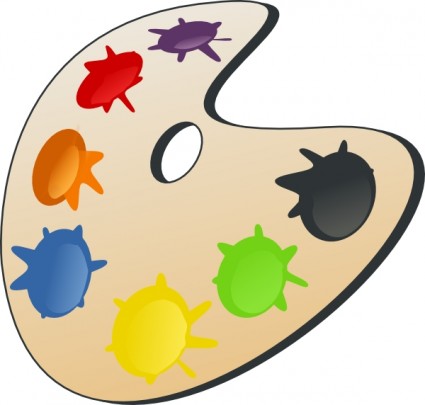 Die Farben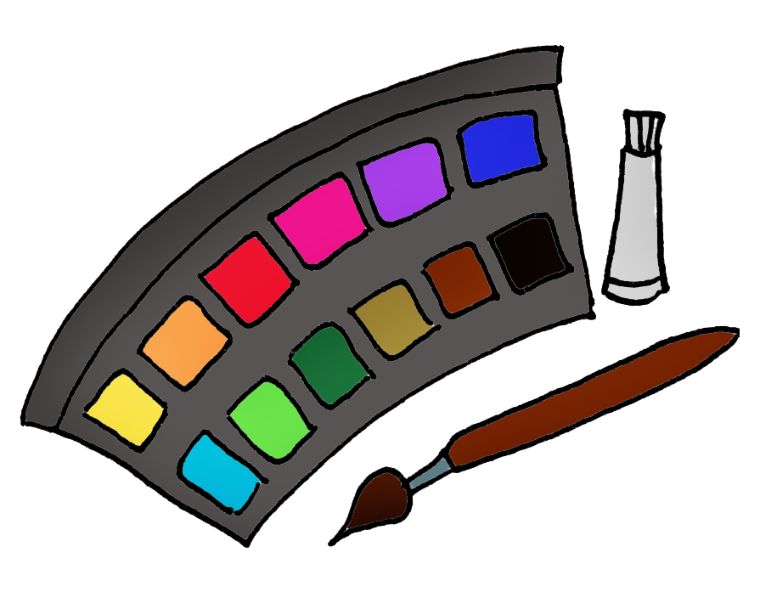 Übung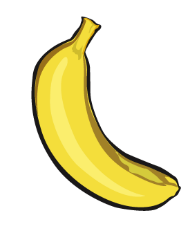 Die Banane ist gelb. 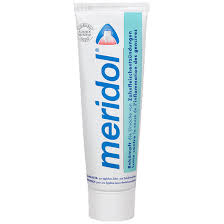 Die Zahnpasta ist blau und weiß. 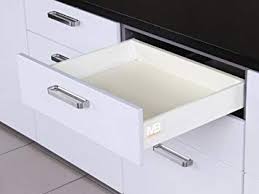 ________________________________________________________________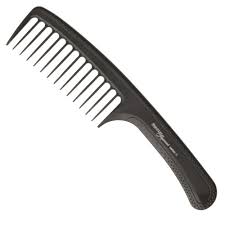 ________________________________________________________________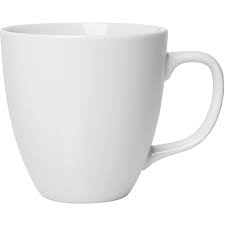 ________________________________________________________________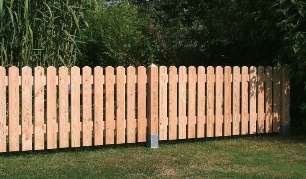 ___________________________________________________________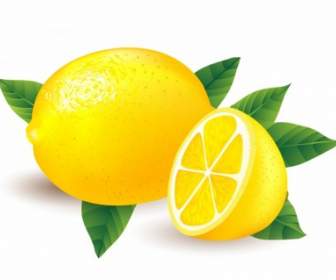 __________________________________________________________________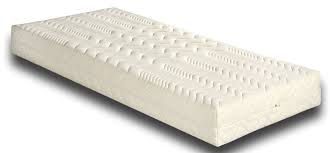 ______________________________________________________________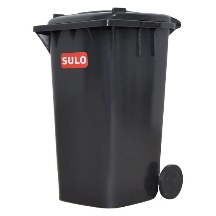 __________________________________________________________________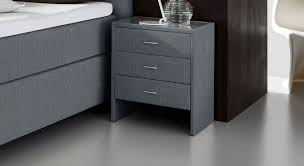 ________________________________________________________________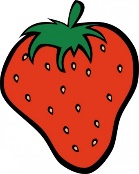 ___________________________________________________________________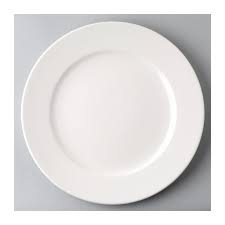 _________________________________________________________________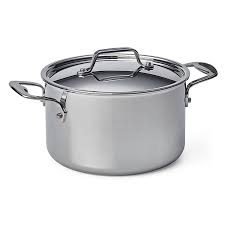 __________________________________________________________________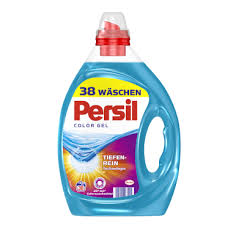 ___________________________________________________________________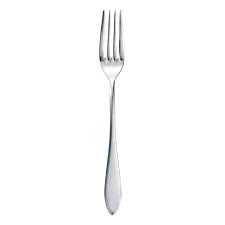 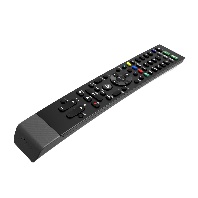 _____________________________________________________________________________________________________________________________________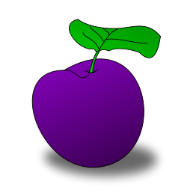 __________________________________________________________________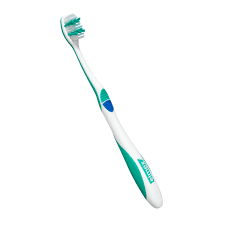 ________________________________________________________________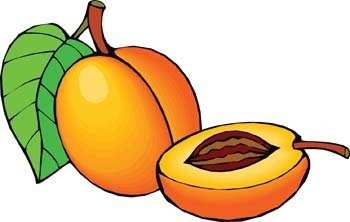 _______________________________________________________________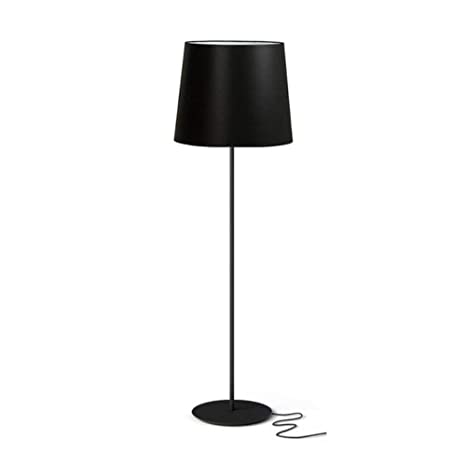 ________________________________________________________________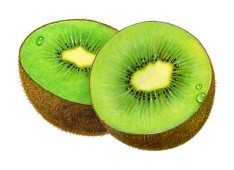 ________________________________________________________________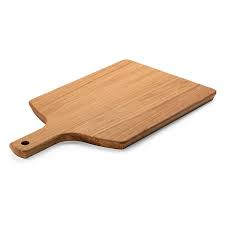 ________________________________________________________________